研究開発責任者応募提案書様式（SIP – 表紙）戦略的イノベーション創造プログラム（SIP）課題名：ポストコロナ時代の学び方・働き方を実現するプラットフォームの構築研究開発責任者応募提案書青字斜体の文言は記入例または注釈になります。提出時は削除してください。※1：公募要領「2-1. 研究開発責任者を公募する研究開発テーマ」を参照し、該当する研究開発テーマを転記してください（複数選択可）。※2：研究開発期間は提案時における当面の研究開発目標達成までの期間です。最長は2027年度までです。※3：左欄に初年度の研究費を、右欄に研究開発期間における研究開発費総額を記載して下さい。どちらも間接経費を含む総額になります。JSTからの委託費見込金額を記入願います。（SIP - 様式1）1．研究開発テーマ構想（作成に当たって注意）公募要領「第１章1-1.公募・選考にあたってのプログラムディレクターの考え方」及び「第２章2-7-3. 選考の観点」を必ず確認してください。評価者が理解しやすいように記述して下さい。そのため、必要に応じて図や表も用いて下さい。様式1、(1)～(5)について、A4用紙で　10ページ以内（厳守）にまとめて下さい。提案書全体の枚数によらずe-Radへアップロードできるファイルの最大容量は10ＭＢです。ご注意下さい。青字斜体の文言は注釈になります。提出時は削除して下さい。Society 5.0として目指すべき社会提案者が考える理想的な未来社会像を簡潔に記載してください。研究開発の実施内容提案する研究開発について、中心的に実施することと、進捗によって挑戦したいことを、それぞれ記載してください。記載に当たっては、目的・意義を明確にし、その重要性・緊急性について社会的背景を踏まえて記載してください。そして、当該研究開発に取り組むことで、どのようなイノベーションがおこり、戦略及び計画に掲げる社会像及び（１）で記載した未来社会像の実現に貢献できるか記載してください。また、現在、現場で感じている課題と、本研究開発構想を通して、どのように現場を変革し、理想的な未来社会像を実現したいか具体的に記載してください。研究開発の実施方法研究開発期間における具体的な体制、進め方（手段・プロセス）、運営方法や運営に係る工夫等について記載してください。他の研究開発テーマの研究開発実施者と取り組みたいことがありましたら記載してください。また、研究開発を推進するにあたり、予想される問題点とその解決策を記載して下さい。その他、想定される基盤となる技術シーズ等がある場合、その内容と、それをどのように利用して本研究開発に寄与させるのか具体的に記載してください。研究開発の独創性・新規性関連分野の国内外の研究の現状と動向を踏まえて、本研究構想の独創性、新規性や優位性を示してください。社会実装に向けた戦略・取組等本研究開発構想によって得られた成果を社会実装するにあたり、課題となる点と、それに対して現在想定している戦略や取組について具体的に記載してください。また、本研究開発によって得られる、研究開発体制、装置、ノウハウは、研究終了後も持続的に活用されることが期待されています。研究開発終了後の活用について検討していることがあれば記載して下さい。（SIP - 様式2-1）2－1．研究開発テーマ実施体制 1（実施体制の構成図）※研究開発テーマの実施体制については、採択後に見直しをお願いすることがあります。※様式は問いませんが、役割、相関関係をわかりやすく示してください。※研究開発テーマの構成が簡単に分かるように、A4用紙1枚程度に図示してください。※研究開発責任者が属する機関を代表研究開発機関とし、それ以外の機関を共同研究開発機関として下さい。※それぞれの機関の研究開発の責任者の氏名と、その機関が担当する研究開発内容の概要を記載して下さい。青字斜体の文言は注釈になります。提出時は削除して下さい。＜例＞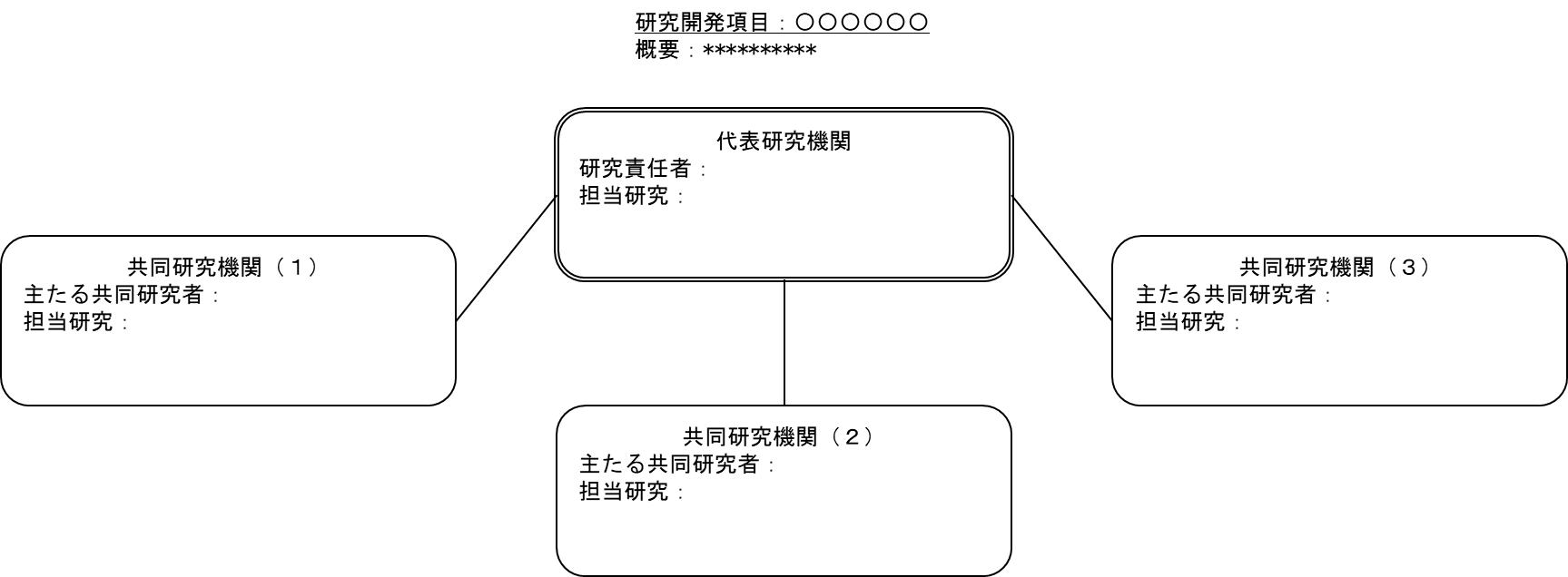 （SIP - 様式2-2）2－2．研究開発テーマ実施体制 2（代表研究開発機関の研究開発実施体制）※研究開発責任者が所属する研究機関における研究開発参加者を記入して下さい。※研究開発責任者と同じ所属機関の研究開発参加者が、代表研究開発機関の研究実施項目及び概要とは明確に異なる内容で参加する場合は、共同研究開発機関として研究開発実施体制 3（SIP- 様式2-3）に記入しても結構です。※学生が参加する場合は、参加予定の全ての学生の氏名等について記載してください。青字斜体の文言は記入例または注釈になります。提出時は削除して下さい。代表研究開発機関（記入例）エフォートには、研究者の年間の全仕事時間（研究活動の時間のみならず教育・医療活動等を含む）を100％とした場合、そのうち当該研究の実施に必要となる時間の配分率（％）を記入して下さい。代表研究開発機関の構成メンバーについては、その果たす役割等について十分検討して下さい。研究開発参加者のうち、提案時に氏名が確定していない研究員等の場合は、「研究員　○名」といった記述でも結構です。研究開発参加者の行は、必要に応じて追加して下さい。特記事項特別の任務等（研究科長等の管理職、学会長など）に仕事時間（エフォート）を要する場合には、その事情・理由を記入して下さい。研究開発題目及び概要研究開発題目研究開発概要代表研究開発機関が担当する研究の概要を簡潔に記載して下さい。研究開発構想における位置づけ研究構想を実現するために研究開発責任者が果たす役割等を記載して下さい。（SIP - 様式2-3）2－3．研究開発テーマ実施体制 3（共同研究開発機関の研究開発実施体制）※研究開発責任者の所属機関以外の研究機関（共同研究開発機関）の研究者が加わる場合、その研究開発参加者を研究機関ごとに記入して下さい。※産学官からの様々な研究機関を共同研究開発機関とすることが可能です。ただしJSTと委託研究契約が締結できることが条件です。※共同研究開発機関の数に上限はありませんが、研究開発構想の遂行に最適で必要な研究開発実施体制を編成して下さい。研究開発責任者が担う役割が中心的でない、共同研究開発機関の役割・位置づけが不明である研究開発チームの編成は、研究開発実施体制としては不適切です。青字斜体の文言は記入例または注釈になります。提出時は削除して下さい。共同研究開発機関（1）（記入例）1）主たる共同研究者のみ、所属先のe-Rad所属研究機関コードを記載して下さい。取得していない場合は、未記載でかまいません。（ただし採択後、取得が必要になります）2）主たる共同研究者は、e-Radへ研究者情報を登録した際に付与される8桁の研究者番号を記載して下さい。取得していない場合は未記載でかまいません。（ただし採択後、取得が必要になります）3）研究開発参加者の行は、必要に応じて追加・削除して下さい。研究開発題目及び概要研究開発題目研究開発概要本共同研究開発機関が担当する研究開発の概要を簡潔に記載して下さい。研究開発構想における位置づけ・必要性研究開発構想を実現するために本共同研究開発機関が必要不可欠であることの理由、位置づけ（研究開発責任者及び代表研究開発機関等との役割等の関係を含む）等を記載して下さい。（SIP - 様式2-3）共同研究開発機関（2）（記入例）青字斜体の文言は注釈になります。提出時は削除して下さい。1）主たる共同研究者のみ、所属先のe-Rad所属研究機関コードを記載して下さい。取得していない場合は、未記載でかまいません。（ただし採択後、取得が必要になります）2）主たる共同研究者は、e-Radへ研究者情報を登録した際に付与される8桁の研究者番号を記載して下さい。取得していない場合は未記載でかまいません。（ただし採択後、取得が必要になります）3）研究開発参加者の行は、必要に応じて追加・削除して下さい。研究開発題目及び概要研究開発題目研究開発概要本共同研究開発機関が担当する研究開発の概要を簡潔に記載して下さい。研究開発構想における位置づけ・必要性研究開発構想を実現するために本共同研究開発機関が必要不可欠であることの理由、位置づけ（研究開発責任者及び代表研究開発機関等との役割等の関係を含む）等を記載して下さい。研究開発進捗による研究開発実施体制変更について　　研究開発が順調に進捗し、開始当初は参画の必要がないが、進捗につれて新規な共同研究機関が必要になると予想される場合に、増強分野・個別テーマ・時期等について記入して下さい。（候補者の名前を記入する必要はありません）。（SIP - 様式3）3．研究開発費計画当初の研究開発期間における「研究開発テーマ全体の年次計画概要」、研究開発体制全体と実施期間毎の「費目別の研究開発費計画」、個別テーマ別及び研究開発別の研究開発費計画を年度ごとに記入して下さい。面接審査の対象となった際には、さらに追加資料を提出していただく場合がございます。採択後、PDの指示のもと、改めて研究開発実施計画・研究開発費計画を立案いただきます。採択された後の研究開発実施計画、研究開発費は、PDのマネジメント、予算状況、中間評価の状況等に応じ、研究開発期間の途中に見直されることがあります。研究開発実施体制は、研究構想を実現するために必要十分で最適な編成を提案して下さい。支援グループを編成する場合、その必要性や予算配分の妥当性、コストパフォーマンス等も重要な選考の観点となります。青字斜体の文言は注釈になります。提出時は削除して下さい。（SIP - 様式3-1）（記入例）青字斜体の文言は注釈になります。提出時は削除して下さい。研究開発テーマ全体の年次計画概要（線表）実施項目ごとに、実施機関が分かるように記載してください。また、線表の下にJSTからの委託費配分見込額（間接経費含む）を記載してください。                                                                  ［単位：千円］（SIP - 様式3-2）研究開発機関別の研究開発費計画参画する研究開発機関ごとに、JSTからの委託費予算配分の計画（間接経費含む）を記載して下さい。参画する機関数に応じて適宜行数を調節してください。　（記入例）・	青字斜体の文言は注釈になります。提出時は削除して下さい。［単位：千円］（SIP - 様式3-3）（記入例）青字斜体の文言は注釈になります。提出時は削除して下さい。費目別の研究開発費計画（研究開発体制全体）［単位：千円］・特記事項（SIP - 様式3-4）（記入例）青字斜体の文言は注釈になります。提出時は削除して下さい。共同研究開発機関毎に、この表を作成願います。費目別の研究開発費計画（研究開発機関毎）研究機関名：○○○大学,代表研究機関間接経費比率：15％［単位：千円］・特記事項（SIP - 様式3-4）（記入例）青字斜体の文言は記入例になります。提出時は削除して下さい。共同研究開発機関毎に、この表を作成願います。費目別の研究開発費計画（研究開発機関毎）研究機関名：△△△株式会社、共同研究機関（１）間接経費比率：10％［単位：千円］・特記事項（SIP - 様式4）4．論文・著書リスト（研究開発責任者・主たる共同研究者）主要文献著者・発表論文名・掲載誌・巻号・ページ・発表年近年に学術誌等に発表した論文、著書等のうち今回の提案に関連すると思われる重要なものを選んで、A4用紙1ページ程度で現在から順に発表年次を過去に遡って記入して下さい。記載項目は上記の通りであり、書式は任意です。研究開発責任者主たる共同研究者参考文献著者・発表論文名・掲載誌・巻号・ページ・発表年上記以外にも提案を理解する上で必要な関連文献がありましたら挙げて下さい。記載項目は上記の通りであり、書式は任意です。研究開発責任者主たる共同研究者（SIP - 様式5）5．特許リスト（研究開発責任者・主たる共同研究者）主要特許出願番号・発明者・発明の名称・出願人・出願日近年に出願した特許のうち今回の提案に関連すると思われる重要なものを選んで、A4用紙1ページ程度で記入して下さい。研究開発責任者主たる共同研究者（SIP - 様式6）6．他制度での助成等の有無研究開発責任者及び主たる共同研究者が、現在受けている、あるいは申請中・申請予定の国の競争的資金制度やその他の研究助成等制度での助成等について、制度名ごとに、研究課題名、研究期間、役割、本人受給研究費の額、エフォート等を記入して下さい。記入内容が事実と異なる場合には、採択されても後日取り消しとなる場合があります。＜ご注意＞「不合理な重複及び過度の集中の排除」に関しては、公募要領の「4-2. 不合理な重複・過度の集中に対する措置」を参照して下さい。現在申請中・申請予定の研究助成等について、この研究提案の選考中にその採否等が判明するなど、本様式に記載の内容に変更が生じた際は、本様式を修正の上、巻末のお問い合わせ先まで電子メールで連絡して下さい。（記入例）研究開発責任者（応募者）：氏名　○○　○○（SIP - 様式6）（前ページより続く）（記入例）主たる共同研究者：氏名　◇◇　◇◇　　（記入例）主たる共同研究者：氏名　□□　□□　　（SIP - 様式7）7．応募者の略歴（SIP - 様式8）8．人権の保護および法令等の遵守への対応研究計画を遂行するにあたって、相手方の同意・協力を必要とする研究、個人情報の取り扱いの配慮を必要とする研究、生命倫理・安全対策に対する取組を必要とする研究など法令等に基づく手続きが必要な研究が含まれている場合に、どのような対策と措置を講じるのか記述して下さい。例えば、個人情報を伴うアンケート調査・インタビュー調査、提供を受けた試料の使用、ヒト遺伝子解析研究、組換えＤＮＡ実験、動物実験など、研究機関内外の倫理委員会等における承認手続きが必要となる調査・研究・実験などが対象となります。なお、該当しない場合には、その旨記述して下さい。9．その他特記事項SIPに応募した理由、研究開発に際してのご希望、ご事情その他について、自由に記入して下さい。海外の研究機関を研究開発実施体制に加える場合は、海外の研究機関に所属する共同研究者が必要であることの理由を記入して下さい。研究開発実施場所が現在の所属機関と異なる場合は、その理由を記入して下さい。特筆すべき受賞歴等がある場合には、必要に応じてこちらに記入して下さい。研究開発実施期間中に研究開発責任者が定年を迎える場合、定年後の研究開発実施体制に関する考えや予定を記入して下さい。具体的な体制について、面接審査にて詳しい説明をお願いすることがあります。また、面接審査時に、所属（もしくは予定している）機関の長による学内での身分保障等を明記した承諾書の提出をお願いすることがあります。所属機関長とは学長、理事長等のことを指し、部門長、学科長、センター長等のいわゆる下部組織の長を指すものではありません。1.研究開発テーマ（複数選択可）※1a-1-1.STEAM教育のためのコンテンツプラットフォームの構築a-4-1.「新たな『学び』」に対応した評価手法の開発a-1-1.STEAM教育のためのコンテンツプラットフォームの構築a-4-1.「新たな『学び』」に対応した評価手法の開発2.研究開発テーマ構想名（応募する研究開発テーマに基づき提案する研究開発内容がイメージできる名称とすること、30字以内）（応募する研究開発テーマに基づき提案する研究開発内容がイメージできる名称とすること、30字以内）3.研究開発責任者応募者氏名4.研究者番号（e-Radへ研究者情報を登録した際に付与される8桁の研究者番号を記載して下さい。）（e-Radへ研究者情報を登録した際に付与される8桁の研究者番号を記載して下さい。）5.所属機関・部署・役職 6.研究開発テーマ要旨（目的と概要）400字程度で「研究開発テーマ構想」（SIP - 様式1）の要点（目的と概要）をまとめて下さい。400字程度で「研究開発テーマ構想」（SIP - 様式1）の要点（目的と概要）をまとめて下さい。7.研究開発期間※22023年度研究開発開始～20○○年度研究開発終了2023年度研究開発開始～20○○年度研究開発終了8.研究開発費規模※3（間接経費含む）初年度〇〇,〇〇〇千円（千円未満は四捨五入して下さい）研究開発費総額〇〇,〇〇〇千円（千円未満は四捨五入して下さい）研究機関名○○大学大学院○○大学大学院○○大学大学院○○大学大学院担当氏名所属部署・役職専門エフォート（研究開発責任者のみ）研究開発責任者○○　○○＊＊研究科 教授○○％＊＊の開発に従事○○　○○＊＊研究科准教授－＊＊の開発に従事○○　○○＊＊研究科助教－研究機関名（独）◇◇研究所（独）◇◇研究所（独）◇◇研究所（独）◇◇研究所所属研究機関コード1e-Rad所属研究機関コードe-Rad所属研究機関コードe-Rad所属研究機関コードe-Rad所属研究機関コード担当氏名所属部署・役職専門エフォート（主たる共同研究者のみ）主たる共同研究者○○　○○**G 主任研究員○○％研究者番号2）12345678**G 主任研究員○○％＊＊の開発に従事○○　○○研究員－＊＊の開発に従事○○　○○研究員－研究機関名（株）◇◇（株）◇◇（株）◇◇（株）◇◇所属研究機関コード1所属研究機関コード所属研究機関コード所属研究機関コード所属研究機関コード担当氏名所属部署・役職専門エフォート（主たる共同研究者のみ）主たる共同研究者○○　○○開発部　部長○○％研究者番号2）87654321開発部　部長○○％＊＊の開発に従事○○　○○研究員－＊＊の開発に従事○○　○○研究員－初年度(2023.8～2024.3)2年度(2024.4～2025.3)3年度(2025.4～2026.3)4年度(2026.4～2027.3)終年度(2027.4～2028.3)合計1.○○の研究開発1-1.○○の調査（○○大学）1-2.○○の開発（○○大学）2.○○の研究開発2-1.○○の分析（○○会社）　　　　・　　　　・　　　　・　　　　・合計研究機関名初年度(2023.8～2024.3)2年度(2024.4～2025.3)3年度(2025.4～2026.3)4年度(2026.4～2027.3)最終年度(2027.4～2028.3)合計代表研究開発機関10,00010,00010,00010,00010,00030,000共同研究開発機関（1）10,00010,00010,00010,00010,00030,000共同研究開発機関（2）6,0006,0006,0006,0006,00018,000(JST委託費)合計26,00026,00026,00026,00026,00078,000初年度(2023.8～2024.3)2年度(2024.4～2025.3)3年度(2025.4～2026.3)4年度(2026.4～2027.3)最終年度(2027.4～2028.3)合計直接経費設備費1)000000直接経費材料・消耗品費2)10,40010,40010,40010,40010,40052,000直接経費旅費3)2,5002,5002,5002,5002,50012,500直接経費人件費・諸謝金4)（研究員等の数）7,500（3）7,500（3）7,500（3）7,500（3）7,500（3）37,500直接経費その他5)2,8422,8422,8422,8422,84214,210直接経費合計23,24223,24223,24223,24223,242116,210間接経費6）2,7582,7582,7582,7582,75813,790合計26,00026,00026,00026,00026,000130,000年度(2023.8～2024.3)2年度(2024.4～2025.3)3年度(2025.4～2026.3)4年度(2026.4～2027.3)最終年度(2027.4～2028.3)合計直接経費設備費1)000000直接経費材料・消耗品費2)4,0004,0004,0004,0004,00020,000直接経費旅費3)1,0001,0001,0001,0001,0005,000直接経費人件費・諸謝金4)（研究員等の数）2,500（1）2,500（1）2,500（1）2,500（1）2,500（1）12,500直接経費その他5)1,1961,1961,1961,1961,1965,980直接経費合計8,6968,6968,6968,6968,69643,480間接経費6）1,3041,3041,3041,3041,3046,520合計10,00010,00010,00010,00010,00050,000初年度(2023.8～2024.3)2年度(2024.4～2025.3)3年度(2025.4～2026.3)4年度(2026.4～2027.3)最終年度(2027.4～2028.3)合計直接経費設備費1)000000直接経費材料・消耗品費2)2,0002,0002,0002,0002,00010,000直接経費旅費3)5005005005005002,500直接経費人件費・諸謝金4)（研究員等の数）2,500（1）2,500（1）2,500（1）2,500（1）2,500（1）12,500直接経費その他5)4554554554554552,275直接経費合計5,4555,4555,4555,4555,45527,275間接経費6）5455455455455452,725合計6,0006,0006,0006,0006,00030,000制度名1）研究課題名（代表者氏名）研究期間役割2）（代表/分担）(1)本人受給研究費3）(期間全体）(2) 〃 (2022年度実績）(3) 〃 (2023年度予定）(4) 〃 (2024年度予定）エフォート4）（％）科学研究費補助金 基盤研究（S）○○○○○○○○○○（○○　○○）2020.4－2024.3代表（1）100,000千円（2） 25,000千円（3） 25,000千円（4）  5,000千円20NEDO次世代材料評価基盤技術開発○○○○○○○○○○（○○　○○）2020.4－2024.3分担（1） 32,000千円（2）  8,000千円（3）  8,000千円（4）  8,000千円10（申請中）○○財団○○研究助成 ○○○○○○○○○○（○○　○○）2023.4－2025.3代表（1） 15,000千円（2）  5,000千円（3） 10,000千円（4）    －5・・・5）・・・・・・・・・・・・・・・制度名1）研究課題名（代表者氏名）研究期間役割2）（代表/分担）(1)本人受給研究費3）(期間全体）(2) 〃 (2022年度実績）(3) 〃 (2023年度予定）(4) 〃 (2024年度予定）エフォート4）（％）NEDO次世代材料評価基盤技術開発◇◇◇◇◇◇◇◇◇◇◇（◇◇　◇◇）2022.4－2024.3代表(1)   45,000千円(2)   10,000千円(3)    5,000千円(4)    5,000千円20・・・5）・・・・・・・・・・・・・・・制度名1）研究課題名（代表者氏名）研究期間役割2）（代表/分担）(1)本人受給研究費3）(期間全体）(2) 〃 (2022年度実績）(3) 〃 (2023年度予定）(4) 〃 (2024年度予定）エフォート4）（％）科学研究費補助金 特定領域 □□□□□□□□□□□□（□□　□□）2019.4－2024.3分担（1）25,000千円（2） 5,000千円（3） 5,000千円（4） 5,000千円15・・・5）・・・・・・・・・・・・・・・研究開発責任者氏名学歴（大学卒業以降）（記入例）昭和◯◯年　◯◯大学◯◯学部卒業昭和◯◯年　◯◯大学大学院○○研究科修士課程○○専攻修了　　　　　　（指導教員：○○○○教授）昭和○○年  ◯◯大学大学院◯◯研究科博士課程○○専攻修了　　　　　　（指導教員：○○○○教授）【記入必須※】平成○○年　博士（○○学）（○○大学）取得※　利害関係にある評価者の排除のため、指導教官名、所属した研究室の室長名は必ず記載して下さい。研究歴（主な職歴と研究内容）（記入例）昭和◯◯年～◯◯年　◯◯大学◯◯学部　助手○○教授研究室で◯◯◯◯◯について研究昭和◯◯年～○○年　　◯◯研究所　研究員○○博士研究室で◯◯◯に関する研究に従事平成◯◯年～◯◯年  ◯◯大学◯◯学部教授◯◯◯について研究